POWER OF ATTORNEY FOR REPRESENTATION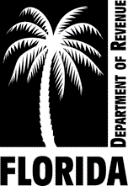 BEFORE THE VALUE ADJUSTMENT BOARD Section 194.034(1)(b), Florida StatutesYou may use this form to grant power of attorney for representation in value adjustment board proceedings. This form or other power of attorney accompanies the petition at the time of filing. State of FloridaCounty of                        The foregoing instrument was acknowledged before me by means of ___ physical presence or ___ online notarization on this           day of           (year), by  	     (name), who signed in the presence of the witnesses.COMPLETED BY PETITIONERCOMPLETED BY PETITIONERCOMPLETED BY PETITIONERCOMPLETED BY PETITIONERCOMPLETED BY PETITIONERCOMPLETED BY PETITIONERCOMPLETED BY PETITIONERCOMPLETED BY PETITIONERCOMPLETED BY PETITIONERCOMPLETED BY PETITIONERI,                                        (name), appoint                                        (name) as my attorney-in-fact to present evidence and testimony and act on my behalf in any lawful way before the                        County Value Adjustment Board.This power of attorney is effective immediately and is valid only for one assessment year.This power of attorney is limited to the 20   assessment year concerning the parcel(s) or account(s) below.I,                                        (name), appoint                                        (name) as my attorney-in-fact to present evidence and testimony and act on my behalf in any lawful way before the                        County Value Adjustment Board.This power of attorney is effective immediately and is valid only for one assessment year.This power of attorney is limited to the 20   assessment year concerning the parcel(s) or account(s) below.I,                                        (name), appoint                                        (name) as my attorney-in-fact to present evidence and testimony and act on my behalf in any lawful way before the                        County Value Adjustment Board.This power of attorney is effective immediately and is valid only for one assessment year.This power of attorney is limited to the 20   assessment year concerning the parcel(s) or account(s) below.I,                                        (name), appoint                                        (name) as my attorney-in-fact to present evidence and testimony and act on my behalf in any lawful way before the                        County Value Adjustment Board.This power of attorney is effective immediately and is valid only for one assessment year.This power of attorney is limited to the 20   assessment year concerning the parcel(s) or account(s) below.I,                                        (name), appoint                                        (name) as my attorney-in-fact to present evidence and testimony and act on my behalf in any lawful way before the                        County Value Adjustment Board.This power of attorney is effective immediately and is valid only for one assessment year.This power of attorney is limited to the 20   assessment year concerning the parcel(s) or account(s) below.I,                                        (name), appoint                                        (name) as my attorney-in-fact to present evidence and testimony and act on my behalf in any lawful way before the                        County Value Adjustment Board.This power of attorney is effective immediately and is valid only for one assessment year.This power of attorney is limited to the 20   assessment year concerning the parcel(s) or account(s) below.I,                                        (name), appoint                                        (name) as my attorney-in-fact to present evidence and testimony and act on my behalf in any lawful way before the                        County Value Adjustment Board.This power of attorney is effective immediately and is valid only for one assessment year.This power of attorney is limited to the 20   assessment year concerning the parcel(s) or account(s) below.I,                                        (name), appoint                                        (name) as my attorney-in-fact to present evidence and testimony and act on my behalf in any lawful way before the                        County Value Adjustment Board.This power of attorney is effective immediately and is valid only for one assessment year.This power of attorney is limited to the 20   assessment year concerning the parcel(s) or account(s) below.I,                                        (name), appoint                                        (name) as my attorney-in-fact to present evidence and testimony and act on my behalf in any lawful way before the                        County Value Adjustment Board.This power of attorney is effective immediately and is valid only for one assessment year.This power of attorney is limited to the 20   assessment year concerning the parcel(s) or account(s) below.I,                                        (name), appoint                                        (name) as my attorney-in-fact to present evidence and testimony and act on my behalf in any lawful way before the                        County Value Adjustment Board.This power of attorney is effective immediately and is valid only for one assessment year.This power of attorney is limited to the 20   assessment year concerning the parcel(s) or account(s) below.  I authorize the person I appointed above to have access to confidential information related to the following parcel(s) or account(s).  I authorize the person I appointed above to have access to confidential information related to the following parcel(s) or account(s).  I authorize the person I appointed above to have access to confidential information related to the following parcel(s) or account(s).  I authorize the person I appointed above to have access to confidential information related to the following parcel(s) or account(s).  I authorize the person I appointed above to have access to confidential information related to the following parcel(s) or account(s).  I authorize the person I appointed above to have access to confidential information related to the following parcel(s) or account(s).  I authorize the person I appointed above to have access to confidential information related to the following parcel(s) or account(s).  I authorize the person I appointed above to have access to confidential information related to the following parcel(s) or account(s).  I authorize the person I appointed above to have access to confidential information related to the following parcel(s) or account(s).  I authorize the person I appointed above to have access to confidential information related to the following parcel(s) or account(s).Parcel ID/Account #Parcel ID/Account #Parcel ID/Account #Parcel ID/Account #Parcel ID/Account #Parcel ID/Account #Parcel ID/Account #Parcel ID/Account #Parcel ID/Account #Parcel ID/Account #Parcel ID/Account #Parcel ID/Account #This power of attorney is further limited as follows:This power of attorney is further limited as follows:This power of attorney is further limited as follows:This power of attorney is further limited as follows:This power of attorney is further limited as follows:This power of attorney is further limited as follows:This power of attorney is further limited as follows:This power of attorney is further limited as follows:This power of attorney is further limited as follows:This power of attorney is further limited as follows:Signature of taxpayer/ownerSignature of taxpayer/ownerPrint namePrint namePrint nameDate__________________________________________Witness signature__________________________________________Witness signature_________________________________________Witness signature_________________________________________Witness signature_________________________________________Witness signaturePersonally known__________ OR Produced identification _____________Type of identification produced                                   _________________________________________Signature of Notary PublicPersonally known__________ OR Produced identification _____________Type of identification produced                                   _________________________________________Print, Type, or Stamp Commissioned Name of Notary PublicPersonally known__________ OR Produced identification _____________Type of identification produced                                   _________________________________________Print, Type, or Stamp Commissioned Name of Notary Public